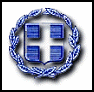 ΔΗΜΟΣ ΧΑΛΑΝΔΡΙΟΥΔΗΜΟΣ ΧΑΛΑΝΔΡΙΟΥΜΕΛΕΤΗ: «ΠΡΟΜΗΘΕΙΑ ΥΛΙΚΩΝ ΣΗΜΑΝΣΗΣ»ΜΕΛΕΤΗ: «ΠΡΟΜΗΘΕΙΑ ΥΛΙΚΩΝ ΣΗΜΑΝΣΗΣ»ΜΕΛΕΤΗ: «ΠΡΟΜΗΘΕΙΑ ΥΛΙΚΩΝ ΣΗΜΑΝΣΗΣ»ΜΕΛΕΤΗ: «ΠΡΟΜΗΘΕΙΑ ΥΛΙΚΩΝ ΣΗΜΑΝΣΗΣ»ΝΟΜΟΣ ΑΤΤΙΚΗΣ ΝΟΜΟΣ ΑΤΤΙΚΗΣ ΠΡΟΫΠΟΛΟΓΙΣΜΟΣ: 74.394,42 € με ΦΠΑ 24%ΠΡΟΫΠΟΛΟΓΙΣΜΟΣ: 74.394,42 € με ΦΠΑ 24%ΠΡΟΫΠΟΛΟΓΙΣΜΟΣ: 74.394,42 € με ΦΠΑ 24%ΠΡΟΫΠΟΛΟΓΙΣΜΟΣ: 74.394,42 € με ΦΠΑ 24%ΤΕΧΝΙΚΗ ΥΠΗΡΕΣΙΑΤΕΧΝΙΚΗ ΥΠΗΡΕΣΙΑΑ.Μ. : 154/2020Α.Μ. : 154/2020Φιλ. Λίτσα 29 & Αγ. ΓεωργίουΦιλ. Λίτσα 29 & Αγ. ΓεωργίουK.A. 30.6662.04K.A. 30.6662.04ΤΚ 152 34 ΧαλάνδριΤΚ 152 34 ΧαλάνδριΕΝΤΥΠΟ ΟΙΚΟΝΟΜΙΚΗΣ ΠΡΟΣΦΟΡΑΣΕΝΤΥΠΟ ΟΙΚΟΝΟΜΙΚΗΣ ΠΡΟΣΦΟΡΑΣΕΝΤΥΠΟ ΟΙΚΟΝΟΜΙΚΗΣ ΠΡΟΣΦΟΡΑΣΕΝΤΥΠΟ ΟΙΚΟΝΟΜΙΚΗΣ ΠΡΟΣΦΟΡΑΣΕΝΤΥΠΟ ΟΙΚΟΝΟΜΙΚΗΣ ΠΡΟΣΦΟΡΑΣΕΝΤΥΠΟ ΟΙΚΟΝΟΜΙΚΗΣ ΠΡΟΣΦΟΡΑΣΕΝΤΥΠΟ ΟΙΚΟΝΟΜΙΚΗΣ ΠΡΟΣΦΟΡΑΣΕΝΤΥΠΟ ΟΙΚΟΝΟΜΙΚΗΣ ΠΡΟΣΦΟΡΑΣΑ/Α  ΠΕΡΙΓΡΑΦΗ CPVΆΡΘΡΟΜΟΝΑΔΑΠΟΣΟΤΗΤΑΤΙΜΗ  ΜΟΝΑΔΑΣ ΧΩΡΙΣ ΦΠΑ (€)ΕΠΙΜΕΡΟΥΣ ΣΥΝΟΛΟ ΧΩΡΙΣ ΦΠΑ (€)1Οριοδείκτης ελαστικός ύψους 0,45 μέτρων34928400-21ΤΕΜ.120,002Οριοδείκτης ελαστικός ύψους 0,75 μέτρων34928400-22ΤΕΜ.200,003Πληροφοριακές Πινακίδες Πλήρως Αντανακλαστικές34992200-93μ2 250,004Πληροφοριακές Πινακίδες Ονοματοθεσίας34992200-94ΤΕΜ.150,005Πινακίδες ρυθμιστικές και ένδειξης επικίνδυνων θέσεων34992200-95ΤΕΜ.100,006Πινακίδες ρυθμιστικές Ρ-2 (ΣΤΟΠ)34992200-96ΤΕΜ.100,007Καθρέπτης οδικής κυκλοφορίας διαμέτρου 70 cm34992200-97ΤΕΜ.20,008Αναλάμπων ηλιακός φανός34992200-98ΤΕΜ.15,009Κώνοι κυκλοφοριακής διευθέτησης ύψους 50 εκ.34928460-09ΤΕΜ.61,0010Στύλοι πινακίδων από γαλβανισμένο σιδηροσωλήνα 1 ½’’34928472-710ΤΕΜ.450,0011Στύλοι πινακίδων από γαλβανισμένο σιδηροσωλήνα 2΄΄34928472-711ΤΕΜ.45,0012Προμήθεια υλικού τελικής διαγράμμισης υψηλής αντοχής και αντανακλαστικότητας44811000-812κιλά950,0013Προμήθεια μεταλλικών κολωνακίων καθαρού ύψους 85 εκατοστών34928400-213ΤΕΜ.25,0014Προμήθεια μεταλλικών κολωνακίων καθαρού ύψους 50 εκατοστών34928400-214ΤΕΜ.25,0015Καθαριστικό οδικών Πινακίδων σήμανσης συσκευασίας 5L34992200-915ΤΕΜ.5,00ΣΥΝΟΛΟΣΥΝΟΛΟΣΥΝΟΛΟΣΥΝΟΛΟΣΥΝΟΛΟΣΥΝΟΛΟΦΠΑ 24%ΦΠΑ 24%ΦΠΑ 24%ΦΠΑ 24%ΦΠΑ 24%ΦΠΑ 24%ΓΕΝΙΚΟ ΣΥΝΟΛΟΓΕΝΙΚΟ ΣΥΝΟΛΟΓΕΝΙΚΟ ΣΥΝΟΛΟΓΕΝΙΚΟ ΣΥΝΟΛΟΓΕΝΙΚΟ ΣΥΝΟΛΟΓΕΝΙΚΟ ΣΥΝΟΛΟΟ ΠΡΟΣΦΕΡΩΝΟ ΠΡΟΣΦΕΡΩΝ             (ΥΠΟΓΡΑΦΗ – ΣΦΡΑΓΙΔΑ)             (ΥΠΟΓΡΑΦΗ – ΣΦΡΑΓΙΔΑ)             (ΥΠΟΓΡΑΦΗ – ΣΦΡΑΓΙΔΑ)